TELKI KÖZBIZTONSÁGI KONCEPCIÓA Magyarországi helyi önkormányzatairól szól 2011. évi CLXXXIX, törvény 13. § (1) bekezdés 17. pontja szerint a helyi Önkormányzat a helyi közügyek, a helyben biztosítható közfeladatok körében közreműködik a település közbiztonságának biztosításában.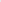 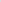 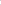 Ezen feladatának ellátásához egy átfogó koncepció kidolgozása, elfogadása és végrehajtása szükséges, mely koncepció két kulcsfogalom köré szerveződik: közbiztonság és bűnmegelőzés.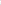 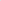 A közbiztonság a társadalmi együttélés rendjének - adott időszakban és helyen - jogilag szabályozott olyan tényleges helyzete, amelyben az emberek élete, személye, javai és jogai biztosítottak az illetéktelen támadástól. A közbiztonság ugyanakkor rendszer, amely alatt mindazoknak a jogszabályoknak, állami és társadalmi szervezeteknek, vállalkozásoknak, továbbá feladatoknak és funkcióknak az összességét értjük, amelyek rendeltetése a társadalom egészének, a közösségeknek és az egyeseknek a védelme a jogellenes emberi magatartásokkal szemben.  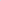 A közbiztonság az életminőség meghatározó része, olyan kollektív, értékkel bíró társadalmi termék, amelynek kialakítása és megőrzése közös ügy. A komplex bűnmegelőzési megközelítésnek egyszerre kell rövid-, közép-, és hosszú távon eredményt elérnie.A közbiztonság helyzetét számtalan – jogi, intézményi, szervezési, magatartási – tényező alakítja, amelyek egymásra épülnek, egymástól függnek, tehát rendszert alkotnak. Az összetevők egyikének vagy másiknak elhanyagolása megbontja az egyensúlyt, és biztonsághiány lép fel. A sok elemből álló biztonságteremtés része kell legyen az ország, a település, a szervezet, az egyén életének, tevékenységének. A közbiztonság ezért csak a társadalmi és környezeti folyamatokba ágyazottan, rendszerszemlélettel kezelhetőA bűnmegelőzés (más néven prevenció) olyan intézkedések sorozata, amelyek a bűnözés különböző szintjein lévő okok megszüntetését, illetve érvényesülésüknek a korlátozását célozzákA Helyi Önkormányzatok Európai Chartája rögzíti, hogy a biztonságos és emberhez méltó élethez való jog, csakúgy, mint a törvényes úton szerzett javakkal való rendelkezés alapvető alkotmányos jog. A Charta szerint „A helyi közrend és közbiztonság védelme elsősorban a helyi önkormányzatok feladata, az állam pedig garanciát vállal a közbiztonság helyi szintű finanszírozására.” Az önkormányzat közbiztonsági, közrendvédelmi és bűnmegelőzési stratégiájának általános, hosszú távú stratégiai célja az objektív biztonság és a szubjektív biztonságérzet javítása.A jelen koncepció célja: Telki község Önkormányzata közbiztonsági és bűnmegelőzési filozófiájának megfogalmazása, a stratégiai célok és prioritások meghatározása.BevezetésTelki község Budapesttől mintegy 20 km-re, a Zsámbéki-medencében, a budakeszi járásban található. Településünk a budapesti agglomerációhoz tartozik, ahol a kertvárosi lakókörnyezetet találhatnak az ide költözők. 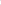 Telki lakosságszáma az 1990-es évek óta folyamatos emelkedést mutat, az állandó lakosság száma közel 4500 fő. A folyamatosan növekvő lakosságszám és a városiasodás új kihívásokat állít az önkormányzat elé (pl. infrastrukturális fejlesztések szükségessége, intézményi ellátottság fejlesztése, közösségi tér kiépítése, stb.), valamint új problémákat hoz a település életében (pl. bűncselekmények megjelenés pl. garázdaság, rongálások, kábítószer használat, stb.)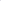 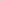 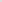 Az általános bűnügyi közbiztonságTelki község a Budaörsi Rendőrkapitányság illetékességhez tartozik. Telki község közrendjét és közbiztonságát a Budaörsi Rendőrkapitányság Budakeszi Rendőrőrs biztosítja. Tevékenységük elsődleges célja a széleskörű társadalmi összefogással megfelelő biztonság megteremtése Telkiben, illetve a Budakeszi Rendőrőrs illetékességi területéhez tartozó településeken élők, itt tartózkodók számára.Telkiben több mint 20 éve működik körzeti megbízott. A megbízott státuszát szolgálati lakás biztosításával és egyéb támogatásokkal segíti az önkormányzat.A 2020-as koronavírus járvány alapjaiban változtatta meg a rendőrség feladatait, melyeket törvényesen és szakszerűen hajtottunk végre, tevékenységünket a szakmaiság és a társadalmi felelősségvállalás jellemezte. Alapvető cél volt a közrend és közbiztonság fenntartása, mindezeken keresztül a lakosság szubjektív biztonságérzetének erősítése, a jogsértések visszaszorítása és a koronavírus járványból fakadó széleskörű feladatrendszer hatékony végrehajtása.Telki közbiztonsági helyzete a Rendőrkapitányság éves jelentései alapján jónak mondható. A bűncselekmények száma elenyésző, a vagyonelleni bűncselekmények száma évről évre csökken. A közbiztonsági helyzet jellemzőit, a bűncselekmények számát figyelembe véve megállapítható, hogy a lakosság nyugalmát súlyosan megzavaró és biztonság érzetét jelentős mértékben csökkenő, közterületen elkövetett bűncselekmények száma elenyésző, évek óta nem történt kiugró változás. A tavalyi évben 7 közterületen megvalósult cselekmény került hatóságunk látókörébe.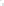 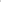 Miközben évek óta tartó általános tendencia a bűncselekmények számának csökkenése, 2020 évben a csalások számában növekedés tapasztalható. Korábban jellemző elkövetési mód volt az, hogy különböző történetekkel - pl. a gyerek, unoka balesete, építkezésre, gépkocsi beszerzésre, befektetésre - a sértettől pénzt csaltak ki. A pandémia bekövetkezése miatt ezt felváltották az on-line rendelések kapcsán elkövetett jogsértések, melyek döntően kisebb értékű, részben fiktív webáruházakhoz, részben hamis on-line apróhirdetésekhez kapcsolódnak.Erőszakos cselekmények száma nem jellemző, a rongálások számában látható jelentősebb emelkedés. A lakosság szubjektív biztonságérzetét ennek ellenére sikerült megőrizni, köszönhető ez annak, hogy a rendőrség, a közterület-felügyelő és a Polgárőrség jelenléte folyamatos.Az utóbbi években tapasztalható, hogy megjelentek a hétvégékhez, iskolai szünetekhez kötődő főleg fiatalkorúak, kiskorúak által elkövetett garázdaság, rongálások, valamint olyan cselekmények, melyek alkalmasak a lakosság nyugalmának megzavarására, pl. késő esti, éjszakai órákban hangoskodás, garázdaság a település közterületein,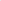 Sajnálatos módon tapasztalhat, hogy Telkiben is megjelentek a kábítószer fogyasztással és terjesztéssel összefüggő problémák, melynek kezelése egyre égetőbb feladatot jelent. Ebben a kérdésben a bűnüldöző szervek mellett a családoknak is jelentős szerepe van. A kábítószer-probléma összetett, az egész társadalomra kiható jelenség, veszélyezteti az egyének, családok, közösségek jólétét és biztonságát. A kábítószerek illegális használata az egész társadalom biztonságérzetére kihat, valamint jelentős közegészségügyi ártalmakat okozhat.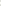 A rendőrség közrendvédelmi és bűnügyi állománya az észlelt és bejelentett cselekményekre azonnal reagál, a fokozott ellenőrzésekre kerül sor a bűncselekmények megakadályozása és visszaszorítása érdekében.A közrendvédelem területén fontos szerepe van a térfigyelő kameráknak, mivel az esetleges elkövetőkről készített felvételek az általuk használt gépjárművekről készült képfelvételek komoly segítséget jelenthetnek a bűnmegelőzésben és bűnfelderítésben egyaránt. Fontos, hogy a rendőrség, a körzeti megbízott és a polgárőrség is olyan modern technikai eszközökkel, járművekkel rendelkezzen a munkája során, amelyek garantálják a munkájuk eredményességét.Az illetékes rendőri szervek komoly erőfeszítéseket tesznek annak érdekében, hogy Telki közbiztonsági szempontból egy élhető település legyen a lakók érezzék, hogy a rendőség a munkájával őket szolgálja.Az állampolgárok biztonságérzetét befolyásoló bűncselekmények megelőzésére és eredményes felderítésére komoly hangsúlyt helyez a rendőrség.A társadalmi összefogással, a lakosság és a különböző társadalmi szervek bevonásával a rendőri szervek egyre hatékonyabb tevékenységet tudnak elérni. E tekintetben a jól működő közösségi média felületek aktív használata egyre fontosabb.A rendőrség statisztikai adataival szemleltetett közbiztonság azonban ritkán azonos a lakosság szubjektív biztonságérzetével. A bűncselekmények számának folyamatos csökkenése nem eredményezte azt, hogy a lakosság és az önkormányzat maradéktalanul elégedett lenne a rendőrség közbiztonság és bűnmegelőzés területén végzett munkájával. Egyértelmű igényként jelenik meg mind a lakosság, mind pedig az Önkormányzat részéről a látható rendőrség iránt, mellyel a rendőrség intézkedés orientált működése nem áll szinkronban.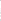 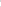 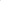 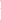 A Budaörsi Rendőrkapitányság közlekedésbiztonsági helyzetét meghatározza néhány olyan körülmény, amelyekre közvetlen ráhatásunk nincs. A napi közlekedési viszonyokat Budakeszi, Telki, Budajenő, Páty, Perbál tekintetében a folyamatos és kiterjedt forgalmi torlódások jellemzik, melyek alapvetően az ingázásból fakadnak. Kiemelendő továbbá a Budakeszit Telkivel összekötő 1103-as számú út, melyen az erdővel határolt részeken lefagyások nehezítik az erre utazók közlekedését, illetve fokozottabb A település földrajzi elhelyezkedése miatt is egyre nagyobb problémát, veszélyt jelentenek a közle-kedési szabályokat megszegő gépjármű vezetők, akik a sebesség korlátozás jelző táblákat figyelmen kívül hagyva közlekednek vagy úgy vezetnek, hogy veszélyt jelentenek a közúti közlekedésben lévő 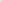 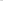 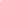 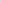 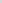 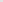 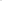 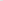 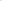 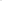 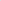 A településen belül nem határolhatók be olyan területek, ahol a közbiztonság szintje nagymértékben rosszabb lenne, ugyanakkor vannak bizonyos jogszabálysértések, melyek a település meghatározott területére jellemzők, pl. iskola környékén található köztereken elkövetett garázdaság.Közterületi közbiztonságFontos, hogy közterületeink a rendezettség és nyugalom állapotát mutassák. A közterületek rendjének fenntartása, a település biztonságossá tétele elképzelhetetlen aktív közterület-felügyeleti munka, és a jogellenes, zavaró eseményekre való gyors és hatékony reagálás nélkül. Az önkormányzatnak célja, hogy kiszűrje és meggátolja a közterületen előforduló jogellenes cselekmények kialakulási feltételeit.A közterületi rend fenntartása érdekében az önkormányzatok helyi rendeleteikben a közösséget sértő, a közösség elleni magatartást sértő cselekményeket nevesíthetnek, melyek a társadalmi együttélést veszélyeztetik. Telki község Önkormányzat képviselő-testülete 5/2018 (III.29.) önkormányzati rendeletében szabályozta a közösségi együttélés alapvető szabályait és azok megsértésének jogkövetkezményeit.A közösségi együttélés szabályait sértő magatartás, olyan tevékenység, mulasztás, vagy jogellenes állapot fenntartásában megnyilvánuló magatartás, amely szabálysértésnek vagy bűncselekménynek nem minősül, de a közösségi együttélés szabályaival ellentétes, azt sérti vagy veszélyezteti.A hatályos jogszabályok alapján az önkormányzatok a közterületi rend és tisztaság védelméről, a tömegközlekedési eszközök használati rendjének fenntartásáról, az önkormányzati vagyon védelméről közterület-felügyelet vagy közterület-felügyelő útján gondoskodhatnak.A felügyelet feladata többek között a közterületek jogszerű használatának, a közterületen folytatott engedélyhez, illetve útkezelői hozzájáruláshoz kötött tevékenység szabályszerűségének ellenőrzése, a közterület rendjére és tisztaságára vonatkozó jogszabály által tiltott tevékenység megelőzése, megakadályozása, megszakítása, megszüntetése, illetve szankcionálása, közreműködés a társadalmi bűnmegelőzési feladatok megvalósításában, a közbiztonság és a közrend védelmében, a köztisztaságra vonatkozó jogszabályok végrehajtásának ellenőrzésében, állat-egészségügyi és ebrendészeti feladatok ellátásában.Telki község önkormányzata a közösségellenes magatartások szankcionálásával kapcsolatos helyi rendeletében a közterület elnevezésével, valamint számozás kapcsolatos szabályok megsértését, a temető rendjének megsértésével, a hirdetményekkel kapcsolatos szabályok megsértését, a dohányzás szabályainak megsértését, a közutakra történő behajtás szabályainak megsértését, a környezetvédelemmel kapcsolatos szabályok megsértését, az égetéssel kapcsolatos szabályok megsértését, a zaj és rezgésvédelemmel kapcsolatos szabályok megsértését, a kereskedelmi és vendéglátási tevékenységgel, a vásári-piaci szabályok megsértésével, a közterületek rendeltetéstől eltérő használatával valamint az ebrendészeti szabályok megsértésével kapcsolatos cselekményeket minősíti közösségellenes magatartásnak, melynek elkövetése esetén a közterületfelügyelő, vagy feljelentés esetén a jegyző jogosult eljárni. Az önkormányzatnak érdemes felülvizsgálni a rendeletek betarthatóságának kérdését. Az állandósult erőforrás- és munkaerőhiány meghatározható korlátot szab a hatósági munkának. Telki önkormányzata 2008. évtől foglalkoztat állományában saját közterület-felügyelőt. A közterület-felügyelő folyamatos jelenléte a településen prevenciós szerepet is betölt. A közterület-felügyelő évente elkészített beszámolójából kitűnik, hogy évről évre egyre kevesebb számú  közösségellenes magatartás elkövetése tárgyú eljárásban kell intézkedni. A felszólítások, feljelentések, esetleges bírságok eredményeként a lakók egyre tudatosabban kerülik el a közösségi együttélési szabályokba ütköző magatartásokat.A közterület-felügyelő által észlelt szabálytalanság vagy jogsértés esetén a megsértett magatartás súlyosságának mértékű intézkedést alkalmazza. Munkája során törekszik arra, hogy előszőr a határidős, hátrányos következménnyel nem járó, intézkedések kerüljenek érvényesítésre, majd eredménytelen figyelmeztetés vagy visszatérő elkövetés esetén helyszíni bírság, vagy hatósági eljárás megindítását kezdeményezi a felügyelő.Közlekedés biztonságA közlekedés a közbiztonság egyik összetett eleme, amely valamilyen formában a település teljes lakosságát egészében érinti.Az Önkormányzat célja, a közlekedés zavartalanságának biztosítása, és a balesetek megelőzése. Az úthálózat kezelőjeként arra kell törekednie, hogy legyenek biztonságosak a közutak, amely megfelelő közlekedésszervezéssel, a közutak, a közvilágítás állapotának folyamatos figyelemmel kísérésével, a közlekedés rendjét szabályozó eszközök adta lehetőségek következetes alkalmazásával érhető el. Az Önkormányzat tulajdonában, kezelésében levő utak karbantartása, közvetlen környezetének rendezett kialakítása, fenntartása segíti a biztonságos közlekedést, pozitívan befolyásolja a közlekedési kultúra irányát. Az önkormányzat a rendőrséggel közösen együttműködve, kiemelt feladatának tekinti a kialakuló baleseti gócpontok folyamatos feltárását és megszüntetését.A köznevelési intézmények, iskola, óvoda környékén történő fokozott ellenőrzések, a rendészeti láthatóság növelése, akár civil szervezet pl. polgárőrség, akár a rendőrség bevonásával, csökkenteni lehet a balesetek kialakulásának veszélyét, jelentős mértékben hozzájárulva ezzel a közbiztonság növeléséhez.Az iskola környékén, a forgalmasabb helyeken, meg kell vizsgálni a gyalogos átkelőhelyek elhelyezkedését, láthatóságát, meghatározott időközönként szükséges azok felülvizsgálata. Szükséges megvizsgálni annak kérdését, hogy az előforduló balesetek külső beavatkozás hatására csökkenthetőek-e, és ahol erre lehetőség nyílik, forgalomszervezési és forgalomtechnikai megoldásokkal meg kell szüntetni a közlekedés biztonságát és zavartalanságát veszélyeztető okokat, körülményeket. Ugyanakkor a biztonságos közlekedés nem teremthető meg passzív eszközök építésével. A kockázatot maguk a közlekedők okozzák. Ezért a szemléleti nevelés és szabálysértők büntetése ugyanolya, ha nem fontosabb, mint a forgalomtechnikai eszközök telepítése.A gyermekek biztonságos közlekedésre nevelése kiemelt feladat. A mind hatékonyabb balesetmegelőzés érdekében, már kisgyermek korban el kell kezdeni a tudatos közlekedésre nevelést, melynek elsődleges célja, hogy a gyermekek megismerjék a közlekedési helyzeteket és veszélyforrásokat.  Ami igazán eredményes, az a valódi közlekedési helyzetekben történő gyakorlás. További célok a gyermekek felkészítése az önálló, biztonságos, előrelátó, a közlekedési partnerekre odafigyelő gyalogos és kerékpáros közlekedésre, a gyermekbalesetek elkerülése érdekében. Az iskola és a szülők közös feladata a gyermeket felkészíteni a biztonságos közlekedésre és megfelelőképpen motiválniAz egyre bővülő járműpark, az állandóan növekvő forgalom sűrűség komoly veszélyforrást jelenthet a  gyermekek számára. Ennek következtében szükség van arra, hogy minden gyermeket felkészítsünk a közlekedésben való részvételre. A közlekedés fejlődése magával hozta a veszélyek növekedését is, amit nem lehet pusztán jogszabályok alkotásával csökkenteni: a megelőzés leghatékonyabb eszköze a közlekedési morál megváltoztatása lenne, amit a gyerekkorban elkezdett szisztematikus oktatással, felvilágosítással lehet elérni Telkiben a körzeti megbízott, illetve az erre kijelölt kollégái bevonásával, az iskolarendőr program keretében történik a bűnmegelőzési tevékenység folytatása. A Rendőrség gyermekeket érintő balesetmegelőzési - tevékenysége kapcsán szoros együttműködést alakítottunk ki a társszervekkel. Fontos az olyan típusú programok szervezése, amelyek lehetőség szerint kreszpályák kialakításával játszóterek környezetében szemléltetik a közlekedési helyzeteket, esetleg közlekedési versenyek szervezésével gyakorlati példákat mutatnak be. Kulturált kerékpáros közlekedés megtanítása és bevezetése a gyakorlatba, iskola, óvoda bevonása közlekedésbiztonsági park kialakításába, rendszeres, nevelési vagy tantervbe épített használattal.Adat- és kiberbiztonság - Informatika a közbiztonság szolgálatában:Az informatika észrevehetetlenül behálózza a mindennapi életünket, akár a munkahelyen, akár az otthonunkban, akár a szolgáltatások terén, hiszen egyre több dolgot interneten keresztül intézünk. Az adatvédelem a legfontosabb, az ezzel kapcsolatos alapszabályok ismertetése, szórólap készítése, az internet- és telefonkezelési tanácsadás az időseknek és a kiskorúaknak is célszerű. Ezzel elkerülhető, hogy a lakosság bármely rétege kiberbűnözők áldozatává váljon. A kiberbiztonság – más néven digitális biztonság – a digitális adatok, készülékek és eszközök védelmére irányuló lépések összessége. Az elmúlt évek trendjeit követve kijelenthető, hogy a bűncselekmények súlypontja átkerült a virtuális térbe, ár több bűncselekményt követnek el online, mint offline.Maga a kibertér különböző informatikai hálózatok infrastruktúráját tartalmazza, amelyek egy virtuális térben kapcsolódnak össze és mindenki számára elérhetőek, hozzáférhetőek. Itt valósul meg az online adatforgalom, kommunikáció, valamint az elektronikus adatok is itt tárolódnak. A kiberbiztonság a kibertér védelmével foglalkozik, célja egy átlátható és megbízható virtuális környezet kialakítása, valamint a kibertérben létező kockázatok csökkentése gazdasági, jogi, vagy technikai eszközöket alkalmazva.
A kiberbiztonság Európai Unión belüli általános szintjének fokozása érdekében az elmúlt években olyan irányelvek kerültek megalkotásra, amelyet a tagállamoknak szükséges volt átültetniük hazai jogszabályi környezetükbe, illetve a már meglévő jogszabályaikat szükséges volt harmonizálniuk is az irányelv rendelkezéseivel. Ezen irányelvek célja, hogy egy megbízható, átlátható digitális teret hozzon létre, csökkentve a kiberbűnözést, mely napjainkban egyre meghatározóbb veszélyforrás.
Az adatvédelmi és kiberbiztonsági szabályok betartása minden felhasználó érdekében áll. Minden felhasználónak javasolt egyre nagyobb erőforrásokat fordítania adatvédelmi, adatbiztonsági és informatikai védelmükre, ugyanis az elavult eszközparkok, szoftverek vagy operációs rendszerek alkalmazása sérülékennyé és támadhatóvá teszi őket. Konkrét példaként indokolt a saját belső levelezésének biztonságos tárolása és az adatok továbbítása során alkalmazott titkosítási intézkedések bevezetésére figyelmet fordítaniuk, a spam levelek kiszűrése mellett, hiszen ha nem alkalmaznak ilyen intézkedéseket, az akár informatikai védelmük gyengüléséhez is vezethet, növelve ezáltal a kibertámadások kockázatát, valamint az integritás és bizalmas jelleg sérülésének esélyét.Ezen tárgykörben is kiemelt figyelmet kell fordítani a kiskorú felhasználókra. Bár a gyermekek tudatosításának növelésében az elsődleges felelősség nyilvánvalóan a szülőé (illetve tágabb értelemben a közvetlen családi környezeté) – kiemelt szerep, feladat hárul a pedagógusokra is. A szülők és a család felelőssége, illetve szerepe tehát kiemelt jelentőségű a tudatosság területén; ahogyan a mindennapi életben, úgy az online világban is hasonló mértékű segítség, támogatás várható el a részükről Nagyon fontos, hogy az érintettek (gyermekek) ismereteit alapvetően bővíteni kell, hogy ezáltal felkészültebben tudjanak reagálni az egyes helyzetekre, önállóan jobban meg tudják szűrni, hogy mely helyzetek lehetnek veszélyesek, mely oldalak tartalmazhatnak számukra káros tartalmakat. A tudatosításnak, az oktatásnak ezért rendkívül jelentős funkciója van.A hazai szabályozásban fellelhető megoldásokat alapvetően két csoportra oszthatjuk. Az előzetes, aktív védelmi hálót biztosító megoldások, illetve a jogi kívánalmakat meghatározó, azoknak keretet adó, és a reparációt segítő (a már megtörtént problémákra reagáló, azt orvosolni kívánó) megoldások. Az aktív megoldások közé sorolandó a szűrőszoftverek alkalmazása, a reklámozással kapcsolatos előírások, tartalom-besorolások, klasszifikáció, illetve az azok biztosításával kapcsolatos jogi kötelezettségek. Míg a reparatívak közé sorolhatóak a polgári jogi és büntető jogi szankciók olyan esetekben, amikor a jogsértés már megtörténtCsaládvédelmi- és gyámügyi természetű közbiztonsági kérdések A családon belüli erőszak egy nagyon összetett jelenség, több megjelenési formája lehetséges. Alapkövének tekinthetjük az erőszakos magatartást (amely testi, lelki vagy szexuális sérülést okoz), és azt, hogy az áldozat és az elkövető jól ismerik egymást (rokonok, hozzátartozók, együtt élnek). Az erőszakos magatartás célja, hogy az elkövető a másik felet hatalmában tartsa, felette ellenőrzést és uralmat gyakoroljon. Az elkövetés ciklikusan ismétlődik, idővel egyre súlyosabbá válik. A családon belüli erőszak fogalma alatt azokat az eseteket értjük, amikor az egyik családtag, házastárs-élettárs vagy expartner kísérletet tesz, vagy meg is valósít olyan magatartásokat, amelyekkel a másik fél (családtag, élettárs stb.) fölött hatalmat – testi, lelki, anyagi vagy jogi dominanciát – tud gyakorolni. A családon belüli erőszak kifejezés mellett használatos a párkapcsolati erőszak és gyermekbántalmazás elnevezések is. A családon belüli erőszak körébe sorolható az is, ha harmadik személy követi el család egy tagja ellen - csupán a családban betöltött szerepe mellett. A házastárs és a gyerek bántalmazása Magyarországon 1997 óta büntetőjogi kategória, amit 2013-ban szigorítottak.Az erőszakot a gyakorlatban tágan kell értelmezni: beletartozhat a lelki terroron túl szidalmazás, verekedés, súlyos testi sértés, életveszélyes fenyegetés stb. A családon belüli erőszak fogalomkörébe tartozik a partner-partner közti, illetve az idősebb családtag bántalmazása és a gyermekbántalmazás is.A rendőrségi bűnfelderítésben prioritás a családon belüli erőszak vizsgálata, mely kriminalizált formában legnagyobb számban a testi sértés, a kiskorú veszélyeztetése, a kapcsolati erőszak, valamint a zaklatás deliktumaként jelenik meg.Társadalmi szinten sajnos egyre gyakrabban fordul elő, hogy ezen erőszakos cselekmények áldozatai a gyermekek.A gyermekeket érintően az áldozattáválás megelőzése érdekében az iskolákban megtartott bűnmegelőzési előadásokon folyamatosan fel kell hívni a figyelmet arra, hogy hol az a határ, amit egy gyereknek már nem kell elviselnie és kihez fordulhatnak segítségért. A legfontosabb, hogy az iskolákban a tanárok felkészültek legyenek, hogy minden hozzájuk forduló gyereknek felvilágosítást tudjanak adni. A témában készült szórólapokkal, kiadványokkal és a figyelemfelhívó előadásokkal szükséges az érintettekhez eljutni, hogy elkerülhetővé váljanak az ilyen cselekmények. A kiskorúak esetében így ebben a témában is fontos szerepe van a köznevelési intézményeknek.Elengedhetetlen, hogy gyermekvédelem minden résztvevője kiemelt figyelmet fordítson erre a témára, Környezeti veszélyforrásokkal összefüggő közbiztonsági kérdésekTelki a Budai‐hegység lábánál, a Zsámbéki medence északkeleti peremén helyezkedik el, két kistáj találkozásánál. Északi része a Budai‐hegyek kistájhoz, déli része a Zsámbéki medence kistájhoz tartozik. A hegység erdővel borított domboldalai markánsan elkülönülnek a déli részeket jellemző enyhén hullámzó síkságtól.Telki község földrajzi elhelyezkedéséből eredően az alábbi veszélyforrások veszélyeztetik:Felszín alatti vizek, csapadékvíz Telki a felszín alatti víz állapotának érzékenysége szempontjából fokozottan érzékeny, valamint kiemelten érzékeny vízminőség‐védelmi területen lévő település, ezért konfliktust jelent, hogy a települési szennyvízcsatorna‐hálózat ugyan már teljesen kiépült, azonban a rákötések még nem teljes körűek. A térségben több közcélú vízellátást biztosító ivóvízbázis települt, melyek vízminőségének védelme érdekében különös figyelmet kell fordítani a karsztos képződményekben gyorsan terjedő szennyeződések megakadályozására. A település vízfolyása a Budajenői‐patak, mely a csapadékvizek és a tisztított szennyvizek befogadója. Ez az alacsony vízhozamával árvíz szempontjából a települést nem veszélyezteti. A patak számára potenciális szennyező forrást a helytelenül kialakított közműpótlók, illetve a burkolt utakról árokrendszeren keresztül lefolyó csapadékvíz jelenti.   Környezeti veszélyforrást hordoznak magukban a patak és mellékágainak belterületi mederszakaszai, melyek néhol rendezetlenek, a fenntartási sáv nincs biztosítva. Heves esőzések alkalmával gondot okoz a csapadékvizek nem megfelelő elvezetése, a befogadó patakba, árkokba lökésszerűen érkező csapadékvizek mederben tartása, mely így időnként elöntéseket okozTalaj‐ és termőföldvédelem tekintetében a település változatos domborzati adottságai, és a déli területek összefüggő, nagytáblás szántóföldi művelés alatt álló területei említendők meg. A Budajenői‐patak mentén található lejtős területeken találhatóak erózió‐veszélyes területek. A település északi részét képező domboldalakon a jelenlegi erdőborításnak köszönhetően, erózióveszély elsősorban csak a Szőlőhegyen jelentkezhet. A termőföld védelme szempontjából is kedvező a déli mezőgazdasági területeken a táblák között húzódó mezővédő erdősávok, melyek a szélerózió hatását, hőingadozást is mérséklik. Ezek megőrzése és fejlesztése a továbbiakban is fontos.Változnak a csapadék viszonyok, rövid idő alatt nagy intenzitású záporok veszélyeztetik az épített környezetet és a természeti környezetet csak úgy, mint a mezőgazdasági hasznosítású földterületeket, erdőterületeket. Telki változatos topográfiai adottsága mellett kialakult, illetve kialakított vízelvezető rendszerek a nagy záporok zavarmentes levezetését nem tudják biztosítani. A településre jellemző nyílt árkos vízelvezetés, részben megfelelő kialakításának, részben karbantartásának hiányosságai miatt a nagy záporok levezetésére nem alkalmasak. A megfelelő vízelvezetés kialakításának hiánya, amely a település jelentős hányadára jellemző, az épített környezetben elöntés veszélyeztetést, komoly eróziót okoz az utaknál és a be nem épített területeken. A befogadó patakba, vízfolyásokba lökésszerűen érkező csapadékvizek mederben tartása nehézségeket, időnként elöntéseket okoz. A terület belvíz által nem veszélyeztetett. A felszíni vizek elvezetése az önkormányzat feladata. A vízelhárítást, mint a vízgazdálkodási feladatok szerves részét, alapvetően a vízgazdálkodásról szóló 1995. évi LVII. törvény szabályozza. A településre vonatkozó árvíz-belvízvédelmi speciális feladatokat a veszélyeztetettség csekély mértéke miatt nem kell kidolgozni. A település saját erőivel és eszközeivel a szükséges feladatokat el tudja látni, együttműködve a mentésben, kárfelszámolásban résztvevő más szervekkel.Rendkívüli időjárási körülmények, úgymint a nagymennyiségű csapadék (eső, hó), szélvihar, aszályFelhőszakadás, hirtelen tavaszi hóolvadás okozhat problémát a mélyebben fekvő területeken. Télen a nagy mennyiségben leesett hó fennakadásokat okozhat a közúti közlekedésben. Szélvihar következtében tetők rongálódhatnak meg. A települést körülvevő erdők aszályos időjárás esetén erdő – tarló, - erdőtűzzel veszélyeztethetik a települést. Veszélyes anyagok használata, tárolása, szállításaA község területén nem működik olyan üzem vagy raktár, ahol a lakosságra nézve veszélyes anyagot tárolnak, forgalmaznak vagy állítanak elő. A település területén áthaladó 1103 jelű út kevésbé alkalmas jelentős szállítási helyszínként, így nem jellemző a közúton a veszélyes anyagok szállítása. Veszélyesanyag-szállítás során bekövetkezett közúti balesetnél első teendő a rendőrség értesítése. A rendőrség a katasztrófavédelemmel közösen tudja a veszélyhelyzetet kezelni.Esetleges baleset esetén történő szennyeződés esetén az illetékes katasztrófavédelmi szerv szigorú protokollokat alkalmaz. Az intézkedési tervek elkészítésében és azok végrehajtásában is szakképzett referenst foglalkoztatunk. Az elmúlt időszak járványhelyzetében a katasztrófavédelmi felkészültség megfelelően vizsgázott, településünket az országos átlagnál jobban szerveztük, tájékoztattuk és védtük meg. Katasztrófavédelmi eszköztárunkat illetően indokolt lenne további beszerzések kezdeményezése.Egészségügyi veszélyhelyzet kezelésében az új egészségház, mint intézmény, az egészségügyi szolgáltatók és dolgozók, mint szakképzett végrehajtók jelentősen javítják az ellátásbiztonságot.LevegőszennyezésA levegőszennyezés előfordulásával jelentős mértékben csak a közlekedés miatt számolhatunk, mely az egészségügyi határértékeken belül van. A településen egyéb légszennyező forrásról nincs tudomásunk. Az elmúlt időszakban légszennyezettség-mérő hálózatot építettünk ki. Az a szenzor-rendszer állandó adatszolgáltatást biztosít a légszennyezettséget illetően.Energetikai közüzemi rendszerek zavarai, leállásaA lakosság hőellátását nagy részben a vezetékes gáz szolgáltatja, melyek üzemzavara a település lakóinak életkörülményeit befolyásolja. A villamos energiahálózatban, valamint az ivóvízellátásban keletkezett zavarok szintén befolyásolják a település lakóinak életkörülményeit.Intézkedési terv az önkormányzat közbiztonsági és bűnmegelőzési feladataival összefüggésbenA közrend-, közbiztonság javítása, a bűnmegelőzés területén elért eredményeink megőrzése és továbbfejlesztése érdekében a következő főbb feladatokat határozzuk meg: 1. Folyamatosan figyelemmel kísérjük az önkormányzatok számára meghirdetésre kerülő pályázatokat, bűnmegelőzési közbiztonsági célú támogatások elnyerése céljából. 2. A bűnmegelőzés érdekében a körzeti megbízott aktív és szakszerű munkáját igényeljük, elvárjuk a rendőrség, a katasztrófavédelem, a polgárőrség és a közterület-felügyelet hatékony együttműködését. 3. További közterületi kamerával javasoljuk bővíteni a közterületi videokamerás térfelügyeleti rendszert.4. Javasoljuk a fiatalok áldozattá, bűnelkövetővé válásának megelőzését szolgáló felvilágosító előadások szervezését. Elősegítjük a lakosság, az önkéntesek bűnmegelőző munkában való részvételét. 5. A közterületek és a kriminalitásra érzékeny településrészek közvilágításának javítása, az útburkolati jelek láthatóságának fenntartása, a közlekedési veszélyhelyzetek szempontjából kiemelt csomópontok biztonságosabbá tétele érdekében szükséges intézkedések kidolgozását javasoljuk. 6. A közúti közlekedés biztonsága érdekében forgalomtechnikai felülvizsgálatot javaslunk. 7. A közterületek biztonságának további javítása érdekében érvényt kell szerezni a használatuk rendjét meghatározó törvényeknek, helyi önkormányzati rendeleteknek. Folyamatosan vizsgáljuk helyi rendeleteink megfelelőségét, a lakosságot legjobban irritáló magatartásformák visszaszorítását lehetővé tevő helyi norma alkotás lehetőségét. 8. A helyi újságban az egyének, a családok, a közösségek biztonságának javítására alkalmas információkat és az áldozattá válás tudatos elkerüléséhez szükséges ismereteket javaslunk közzétenni. Olyan bűnmegelőzési kommunikációs stratégia kialakítását javasoljuk, amely erősíti a lakosság és a civil szervezetek öntevékenységét, aktivitását, fokozza az együttműködési hajlandóságot 9. A helyi családpolitika területén a családon belüli erőszak megelőzése, megtörtént esetek megfelelő kezelése érdekében kiemelten fontos a problémás családok segítése, amely prevenciót szolgáló programok szervezésével, részben a probléma nyílt kezelésével, a szociális és családvédelmi szakembereb bevonásával tud megvalósulni. 10. Az információáramlás gyorsaságának és hatékonyságának javítása érdekében, a rendőrségi munkával kapcsolatos visszacsatolás dinamizmusának növelése érdekében javasoljuk fórumok szervezését. A bűnmegelőzéssel, áldozat védelemmel összefüggésben felvilágosító előadások tartását.11. A helyi ifjúságpolitika a fiatalok számára rendezett kulturális programok, nyári táborok szervezésével, az esélyegyenlőség biztosításával, a hátrányos helyzetű gyermekek támogatásával, a kulturális és sportolási lehetőségek biztosításával járulhat hozzá céljaink megvalósításához. 12. Javasoljuk a köznevelési intézményekben drogprevenciót szolgáló kiadvány hozzáférhetővé tételét. A témában leginkább érintett korosztály részére javasoljuk a helyes életvezetési ismeretek megismertetését szolgáló felvilágosító előadások szervezését. 13. Javasoljuk a nyugdíjas klub keretében az idősek részére ismeretbővítő előadások szervezését, amely segítséget nyújthat az áldozattá válás elkerüléséhez, az idős emberek sérelmére elkövetett bűncselekmények módszereinek időbeni felismeréséhez. 14. A továbbiakban is támogatni javasoljuk a bűnmegelőzés közösségi formáit, mint pl. Polgárőrséget. A közrendvédelmi és bűnmegelőzési program végrehajtásának forrásai A programban meghatározott közrendvédelmi és bűnmegelőzési feladatok végrehajtásához szükséges pénzügyi fedezetről az önkormányzat költségvetésében gondoskodik. Céljaink megvalósításához továbbra is megkülönböztetett figyelemmel kísérjük a pályázati lehetőségeket és élni fogunk minden olyan alkalommal, mely hozzásegítheti az önkormányzatot, a bűnmegelőzés feltételeinek javításához, eszközrendszerének bővítéséhez, korszerűsítéséhez. Bűnmegelőzési programunkban biztosítanunk kell azoknak a tényezőknek az érvényesülését és összhangját, amelyek a bűnözési késztetés hatását csökkentő, az áldozattá válás okait befolyásoló és a bűnalkalmak számát mérséklő intézkedésekkel növelhetők.